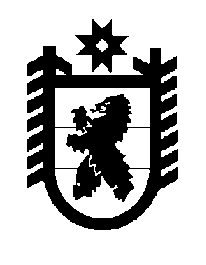 Российская Федерация Республика Карелия    ПРАВИТЕЛЬСТВО РЕСПУБЛИКИ КАРЕЛИЯРАСПОРЯЖЕНИЕот  5 июня 2018 года № 395р-Пг. Петрозаводск Внести в состав конкурсной комиссии по формированию состава общественного молодежного совета «Молодежное Правительство Республики Карелия» (далее – комиссия), утвержденный распоряжением Правительства Республики Карелия от 25 февраля 2013 года № 108р-П (Собрание законодательства Республики Карелия, 2013, № 2, ст. 311; № 7,          ст. 1353; 2014, № 7, ст. 1357; 2015, № 6, ст. 1168), следующие изменения:1) включить в состав комиссии следующих лиц:Подсадник Л.А. – заместитель Премьер-министра Правительства Республики Карелия по социальным вопросам, председатель комиссии;Лабинов В.В. – заместитель Премьер-министра Правительства Республики Карелия – Министр сельского и рыбного хозяйства Республики Карелия;Антошина Е.А. – Министр финансов Республики Карелия;Буренков П.В. – исполняющий обязанности Министра экономического развития и промышленности Республики Карелия;Ермолаев О.А. – Министр строительства, жилищно-коммунального хозяйства и энергетики Республики Карелия;Кайдалов А.А. – Министр по дорожному хозяйству, транспорту и связи Республики Карелия;Киселев С.В. – Министр национальной и региональной политики Республики Карелия;Лесонен А.Н. – Министр культуры Республики Карелия;Соколова О.А. – Министр социальной защиты Республики Карелия;Щепин А.А. – Министр природных ресурсов и экологии Республики Карелия;Щвец М.П. – Министр здравоохранения Республики Карелия;Щебекин С.Ю. – Министр имущественных и земельных отношений Республики Карелия;   2) исключить из состава комиссии Улич В.В., Баева В.Г., Чмиля В.В., Богданову Е.В., Чикалюка В.Ф., Скрыникова И.С., Муделя В.И.,                   Федотова Н.Н., Косарева Д.Б., Мяки А.Э., Крюкова М.М., Максимова А.А., Манина А.А., Данилову М.В., Никифорова Д.А., Яровую Н.М.,                      Солодова Д.А., Телицына В.Л.
           Глава Республики Карелия                                                              А.О. Парфенчиков